This was a       inspection of this       facility.  The inspection was conducted by Dairy Sanitarian      .  I was accompanied by       during the inspection.Please Note: All food firms must register with FDA, and reregister every two years.  If this firm is not registered, or did not reregister, complete (re)registration online: http://www.fda.gov/Food/GuidanceRegulation/FoodFacilityRegistration/default.htmYou may also request paper forms and receive assistance by phone, at 1-800-216-7331.The Bioterrorism Act of 2002 first required registration. Hours of operation: License information verification, including processing activity codes: Food products processed and product distribution: Samples taken today: Mandated HACCP Plan:   Juice   Seafood   Extended Run   Mandated Retail: Process Variances/Special Processes/Limited Processing: Personal Certifications/Trained Individuals: Previous inspection findings & corrections*: *Repeated non-compliance may result in a chargeable reinspection. TODAY’S INSPECTION REVEALED: Critical Violations: Non-critical Violations: Exhibits:   None   Photos Attach F-Ad-3   Other Attach F-fd-27 Describe exhibits:                                                 Product Labeling:Key Areas (GMP’s/SOP’s): 1. Firm’s Employee GMP Training Program: 2. Safety of water supply:  3. Description of the firm’s food contact sanitation program including cleaning, chemical use, how they monitor frequencies and verify cleaning: 4. Description of how the firm controls cross-contamination between non-food contact surfaces and food products: 5. Hand washing facilities:  6.  Description of how the firm prevents cross contamination of chemicals to product: 7. Storage and Labeling of Cleaning supplies and chemicals: 8. Description of employee health and hygiene control program: 9. Pest control program: 10. Allergen control program: 11. Recall Notification program: Processes/products observed today: Product Flow followed today: HACCP Plan Review Type:   Mandated Juice   Mandated Seafood   Mandated Extended Run   Mandated Retail   Voluntary   NoneFood Safety Controls / Process Controls: 	Records Reviewed: Temperatures noted during today’s inspection were:  Comments / Recommendations:  This report was discussed with: 	Title: The next inspection to be:  routine	 follow-up	 reinspection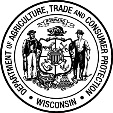 Wisconsin Department of Agriculture, Trade and Consumer ProtectionDivision Food and Recreational Safety,  PO Box 8911,  Madison, WI  53708-8911http://datcp.wi.gov/  This institution is an equal opportunity providerDAIRY PLANT INSPECTION REPORTWis. Stat. ch. 97 and 98, Wis. Admin. Code ch. ATCP 65            F-fd-09 (Rev. 11/17)ESTABLISHMENT NAMEESTABLISHMENT NAMEESTABLISHMENT NAMEESTABLISHMENT NAMEESTABLISHMENT NAMEDAIRY PLANT NO.DAIRY PLANT NO.DAIRY PLANT NO.LICENSE NO.LICENSE NO.LICENSE NO.LICENSE NO.DATE OF CURRENT INSPECTIONDATE OF CURRENT INSPECTIONDATE OF CURRENT INSPECTIONDATE OF CURRENT INSPECTION55 -55 -- D1 LICENSE CODE AMENDMENTS/COMMENTS LICENSE CODE AMENDMENTS/COMMENTS LICENSE CODE AMENDMENTS/COMMENTS LICENSE CODE AMENDMENTS/COMMENTS LICENSE CODE AMENDMENTS/COMMENTS LICENSE CODE AMENDMENTS/COMMENTS LICENSE CODE AMENDMENTS/COMMENTS LICENSE CODE AMENDMENTS/COMMENTSGRADE AGRADE AGRADE AGRADE AINSPECTION TYPEINSPECTION TYPEINSPECTION TYPENEXT LICENSE CODE AMENDMENTS/COMMENTS LICENSE CODE AMENDMENTS/COMMENTS LICENSE CODE AMENDMENTS/COMMENTS LICENSE CODE AMENDMENTS/COMMENTS LICENSE CODE AMENDMENTS/COMMENTS LICENSE CODE AMENDMENTS/COMMENTS LICENSE CODE AMENDMENTS/COMMENTS LICENSE CODE AMENDMENTS/COMMENTS  CONDENSING & DRYING  CONDENSING & DRYING  CONDENSING & DRYING  CONDENSING & DRYINGLICENSINGLICENSING LICENSE CODE AMENDMENTS/COMMENTS LICENSE CODE AMENDMENTS/COMMENTS LICENSE CODE AMENDMENTS/COMMENTS LICENSE CODE AMENDMENTS/COMMENTS LICENSE CODE AMENDMENTS/COMMENTS LICENSE CODE AMENDMENTS/COMMENTS LICENSE CODE AMENDMENTS/COMMENTS LICENSE CODE AMENDMENTS/COMMENTS  FLUID PASTEURIZATION FACILITY  FLUID PASTEURIZATION FACILITY  FLUID PASTEURIZATION FACILITY  FLUID PASTEURIZATION FACILITYROUTINEROUTINEESTABLISHMENT STREET ADDRESSESTABLISHMENT STREET ADDRESSCITYCITYCITYCITYZIPZIP  RECEIVING STATION  RECEIVING STATION  RECEIVING STATION  RECEIVING STATION OPERATIONAL OPERATIONALESTABLISHMENT STREET ADDRESSESTABLISHMENT STREET ADDRESSCITYCITYCITYCITYZIPZIP  TRANSFER STATION  TRANSFER STATION  TRANSFER STATION  TRANSFER STATION DOWN TIME DOWN TIMEMAILING ADDRESS (PO or  Street, City, State, Zip)MAILING ADDRESS (PO or  Street, City, State, Zip)MAILING ADDRESS (PO or  Street, City, State, Zip)MAILING ADDRESS (PO or  Street, City, State, Zip)MAILING ADDRESS (PO or  Street, City, State, Zip)MAILING ADDRESS (PO or  Street, City, State, Zip)MAILING ADDRESS (PO or  Street, City, State, Zip)MAILING ADDRESS (PO or  Street, City, State, Zip)  BULK MILK TANK CLEANING FACILITY  BULK MILK TANK CLEANING FACILITY  BULK MILK TANK CLEANING FACILITY  BULK MILK TANK CLEANING FACILITYREINSPECTION REINSPECTION MAILING ADDRESS (PO or  Street, City, State, Zip)MAILING ADDRESS (PO or  Street, City, State, Zip)MAILING ADDRESS (PO or  Street, City, State, Zip)MAILING ADDRESS (PO or  Street, City, State, Zip)MAILING ADDRESS (PO or  Street, City, State, Zip)MAILING ADDRESS (PO or  Street, City, State, Zip)MAILING ADDRESS (PO or  Street, City, State, Zip)MAILING ADDRESS (PO or  Street, City, State, Zip)    BLENDING    BLENDING    BLENDING    BLENDINGADMINISTRATIVE FOLLOW-UPADMINISTRATIVE FOLLOW-UPCOUNTY – TOWNSHIP NAMECOUNTY – TOWNSHIP NAMECOUNTY – TOWNSHIP NAMECOUNTY – TOWNSHIP NAMECOUNTY – TOWNSHIP NAMETELEPHONE NO. TELEPHONE NO. TELEPHONE NO.    MANUFACTURING   MANUFACTURING   MANUFACTURING   MANUFACTURINGCOMPLIANCECOMPLIANCECOUNTY – TOWNSHIP NAMECOUNTY – TOWNSHIP NAMECOUNTY – TOWNSHIP NAMECOUNTY – TOWNSHIP NAMECOUNTY – TOWNSHIP NAMETELEPHONE NO. TELEPHONE NO. TELEPHONE NO.    MANUFACTURING   MANUFACTURING   MANUFACTURING   MANUFACTURINGCONSUMER COMPLAINTCONSUMER COMPLAINTPLANT MANAGEREMAIL EMAIL EMAIL EMAIL EMAIL EMAIL EMAIL  OUT OF BUSINESS – DATE:        OUT OF BUSINESS – DATE:        OUT OF BUSINESS – DATE:        OUT OF BUSINESS – DATE:       INON ISSUEDINON ISSUEDPLANT MANAGEREMAIL EMAIL EMAIL EMAIL EMAIL EMAIL EMAIL  OUT OF BUSINESS – DATE:        OUT OF BUSINESS – DATE:        OUT OF BUSINESS – DATE:        OUT OF BUSINESS – DATE:       1. FLOORS 65.24 (a) Smooth; impervious; no pools; good repair; trapped drains2. WALLS AND CEILINGS 65.24  (a) Smooth; washable; light-colored; good repair3. DOORS AND WINDOWS 65.24 (a) All outer openings effectively protected against pests (b) Outer doors self-closing; screen doors open outward4. LIGHTING AND VENTILATION 65.24 (a) Adequate in all rooms (b) Well ventilated to preclude odors and condensation; filtered air with              pressure systems5. SEPARATE ROOMS 65.24 and 65.36  (a) Separate rooms as required; adequate size (b) No direct opening to barn or living quarters (c) Storage tanks properly vented6. TOILET FACILITIES 65.24 (a) Complies with local ordinances (b) No direct opening to processing rooms; self-closing doors (c) Clean; well-lighted and ventilated; proper facilities (d) Sewage and other liquid wastes properly disposed7. WATER SUPPLY 65.24 and NR 812  (a) Constructed and operated properly (b) No direct or indirect connection of safe and unsafe water (c) Condensing water and vacuum water in compliance (d)  Reclaim water complies (e) Complies with bacteriological standards8. HAND-WASHING FACILITIES 65.24 (a) Located & equipped as required; clean & in good repair9. MILK PLANT CLEANLINESS 65.24 (a) Neat; clean; no evidence of pests; trash (b) No unnecessary equipment (c) No excessive product dust10. SANITARY PIPING 65.28 and 65.30  (a) Smooth; impervious, corrosion-resistant, non-toxic, easily cleanable              materials; good repair; accessible for inspection (b) Mechanically cleaned lines meet specifications. (c) Pasteurized products conducted in sanitary piping11. CONSTRUCTION AND REPAIR OF CONTAINERS AND       EQUIPMENT 65.28 and 65.30  (a) Smooth, impervious, corrosion-resistant, non-toxic, easily  cleanable             materials; good repair; accessible for inspection (b) Self-draining; strainers of approved design (c) Approved single-service articles; not reused12. CLEANING AND SANITIZING OF CONTAINERS EQUIPMENT       65.28, 65.30, 65.32 and 65.36 (a) Containers, utensils, and equipment effectively cleaned (b) Mechanical cleaning requirements; records complete (c) Approved sanitization process prior to use (d) Required efficiency tests in compliance (e) Multi-use plastic containers in compliance (f) Aseptic system sterilized13. STORAGE OF CLEANED CONTAINERS & EQUIPMENT  65.28 (a) Stored to assure drainage and protected from contamination 1. FLOORS 65.24 (a) Smooth; impervious; no pools; good repair; trapped drains2. WALLS AND CEILINGS 65.24  (a) Smooth; washable; light-colored; good repair3. DOORS AND WINDOWS 65.24 (a) All outer openings effectively protected against pests (b) Outer doors self-closing; screen doors open outward4. LIGHTING AND VENTILATION 65.24 (a) Adequate in all rooms (b) Well ventilated to preclude odors and condensation; filtered air with              pressure systems5. SEPARATE ROOMS 65.24 and 65.36  (a) Separate rooms as required; adequate size (b) No direct opening to barn or living quarters (c) Storage tanks properly vented6. TOILET FACILITIES 65.24 (a) Complies with local ordinances (b) No direct opening to processing rooms; self-closing doors (c) Clean; well-lighted and ventilated; proper facilities (d) Sewage and other liquid wastes properly disposed7. WATER SUPPLY 65.24 and NR 812  (a) Constructed and operated properly (b) No direct or indirect connection of safe and unsafe water (c) Condensing water and vacuum water in compliance (d)  Reclaim water complies (e) Complies with bacteriological standards8. HAND-WASHING FACILITIES 65.24 (a) Located & equipped as required; clean & in good repair9. MILK PLANT CLEANLINESS 65.24 (a) Neat; clean; no evidence of pests; trash (b) No unnecessary equipment (c) No excessive product dust10. SANITARY PIPING 65.28 and 65.30  (a) Smooth; impervious, corrosion-resistant, non-toxic, easily cleanable              materials; good repair; accessible for inspection (b) Mechanically cleaned lines meet specifications. (c) Pasteurized products conducted in sanitary piping11. CONSTRUCTION AND REPAIR OF CONTAINERS AND       EQUIPMENT 65.28 and 65.30  (a) Smooth, impervious, corrosion-resistant, non-toxic, easily  cleanable             materials; good repair; accessible for inspection (b) Self-draining; strainers of approved design (c) Approved single-service articles; not reused12. CLEANING AND SANITIZING OF CONTAINERS EQUIPMENT       65.28, 65.30, 65.32 and 65.36 (a) Containers, utensils, and equipment effectively cleaned (b) Mechanical cleaning requirements; records complete (c) Approved sanitization process prior to use (d) Required efficiency tests in compliance (e) Multi-use plastic containers in compliance (f) Aseptic system sterilized13. STORAGE OF CLEANED CONTAINERS & EQUIPMENT  65.28 (a) Stored to assure drainage and protected from contamination 1. FLOORS 65.24 (a) Smooth; impervious; no pools; good repair; trapped drains2. WALLS AND CEILINGS 65.24  (a) Smooth; washable; light-colored; good repair3. DOORS AND WINDOWS 65.24 (a) All outer openings effectively protected against pests (b) Outer doors self-closing; screen doors open outward4. LIGHTING AND VENTILATION 65.24 (a) Adequate in all rooms (b) Well ventilated to preclude odors and condensation; filtered air with              pressure systems5. SEPARATE ROOMS 65.24 and 65.36  (a) Separate rooms as required; adequate size (b) No direct opening to barn or living quarters (c) Storage tanks properly vented6. TOILET FACILITIES 65.24 (a) Complies with local ordinances (b) No direct opening to processing rooms; self-closing doors (c) Clean; well-lighted and ventilated; proper facilities (d) Sewage and other liquid wastes properly disposed7. WATER SUPPLY 65.24 and NR 812  (a) Constructed and operated properly (b) No direct or indirect connection of safe and unsafe water (c) Condensing water and vacuum water in compliance (d)  Reclaim water complies (e) Complies with bacteriological standards8. HAND-WASHING FACILITIES 65.24 (a) Located & equipped as required; clean & in good repair9. MILK PLANT CLEANLINESS 65.24 (a) Neat; clean; no evidence of pests; trash (b) No unnecessary equipment (c) No excessive product dust10. SANITARY PIPING 65.28 and 65.30  (a) Smooth; impervious, corrosion-resistant, non-toxic, easily cleanable              materials; good repair; accessible for inspection (b) Mechanically cleaned lines meet specifications. (c) Pasteurized products conducted in sanitary piping11. CONSTRUCTION AND REPAIR OF CONTAINERS AND       EQUIPMENT 65.28 and 65.30  (a) Smooth, impervious, corrosion-resistant, non-toxic, easily  cleanable             materials; good repair; accessible for inspection (b) Self-draining; strainers of approved design (c) Approved single-service articles; not reused12. CLEANING AND SANITIZING OF CONTAINERS EQUIPMENT       65.28, 65.30, 65.32 and 65.36 (a) Containers, utensils, and equipment effectively cleaned (b) Mechanical cleaning requirements; records complete (c) Approved sanitization process prior to use (d) Required efficiency tests in compliance (e) Multi-use plastic containers in compliance (f) Aseptic system sterilized13. STORAGE OF CLEANED CONTAINERS & EQUIPMENT  65.28 (a) Stored to assure drainage and protected from contamination 14. STORAGE OF SINGLE-SERVICE ARTICLES 65.28 (a) Received, stored and handled in a sanitary manner;  paperboard              containers not reused except as permitted15a. PROTECTION FROM CONTAMINATION 65.24, 65.28 and 65.32 (a) Operations conducted to preclude contamination of milk, milk products,               ingredients, containers, equipment,  and utensils, including allergens (b) Air and steam used to process products in compliance (c) Approved pesticides, safely used15b. CROSS CONNECTIONS 65.28 and  65.40 (a) No direct connections of pasteurized & raw milk/products (b) Overflow, spilled & leaked products or ingredients  discarded (c) No direct connections between milk or milk products and  cleaning              and/or sanitizing solutions16a. PASTEURIZATION-BATCH 65.60(1) Indicating and Recording Thermometers:  (a) Comply with specifications(2) Time and Temperature Controls:  (a) Adequate agitation throughout holding, (b) Each pasteurizer equipped with indicating and recording  thermometer;              bulb submerged (c) Recording thermometer reads no higher than indicating. (d) Product held minimum pasteurization temperature continuously for 30              minutes (e) No product added after holding begun (f) Airspace above product maintained at not less than 5.0ºF higher than            minimum required pasteurization temperature during holding (g) Approved airspace thermometer; properly located (h) Inlet and outlet valves and connections in compliance16b. PASTEURIZATION-HIGH TEMPERATURE 65.62 Indicating and Recording Thermometers: (a) Comply with specifications (2) Time and Temperature Controls: (a) Flow-diversion device complies (b) Recorder controller complies (c) Holding tube complies (d) Flow promoting devices comply (e) Product held minimum pasteurization time & temperature(3) Adulteration Controls: (a) Satisfactory means to prevent adulteration with added water16c. ASEPTIC PROCESSING 65.64Indicating and Recording Thermometers: (a) Comply with specificationsTime and Temperature Controls:  (a) Flow-diversion device complies (b) Recorder controller complies (c) Holding tube complies (d) Flow promoting devices comply(3)  Adulteration Controls:  (a) Satisfactory means to prevent adulteration with added water16d. REGENERATIVE HEATING 65.62 (a) Pasteurized product in regenerator automatically under  greater             pressure than raw product in regenerator at all times (b) Accurate pressure gauges installed as required; booster pump              properly identified and installed (c) Regenerator pressures meet requirements14. STORAGE OF SINGLE-SERVICE ARTICLES 65.28 (a) Received, stored and handled in a sanitary manner;  paperboard              containers not reused except as permitted15a. PROTECTION FROM CONTAMINATION 65.24, 65.28 and 65.32 (a) Operations conducted to preclude contamination of milk, milk products,               ingredients, containers, equipment,  and utensils, including allergens (b) Air and steam used to process products in compliance (c) Approved pesticides, safely used15b. CROSS CONNECTIONS 65.28 and  65.40 (a) No direct connections of pasteurized & raw milk/products (b) Overflow, spilled & leaked products or ingredients  discarded (c) No direct connections between milk or milk products and  cleaning              and/or sanitizing solutions16a. PASTEURIZATION-BATCH 65.60(1) Indicating and Recording Thermometers:  (a) Comply with specifications(2) Time and Temperature Controls:  (a) Adequate agitation throughout holding, (b) Each pasteurizer equipped with indicating and recording  thermometer;              bulb submerged (c) Recording thermometer reads no higher than indicating. (d) Product held minimum pasteurization temperature continuously for 30              minutes (e) No product added after holding begun (f) Airspace above product maintained at not less than 5.0ºF higher than            minimum required pasteurization temperature during holding (g) Approved airspace thermometer; properly located (h) Inlet and outlet valves and connections in compliance16b. PASTEURIZATION-HIGH TEMPERATURE 65.62 Indicating and Recording Thermometers: (a) Comply with specifications (2) Time and Temperature Controls: (a) Flow-diversion device complies (b) Recorder controller complies (c) Holding tube complies (d) Flow promoting devices comply (e) Product held minimum pasteurization time & temperature(3) Adulteration Controls: (a) Satisfactory means to prevent adulteration with added water16c. ASEPTIC PROCESSING 65.64Indicating and Recording Thermometers: (a) Comply with specificationsTime and Temperature Controls:  (a) Flow-diversion device complies (b) Recorder controller complies (c) Holding tube complies (d) Flow promoting devices comply(3)  Adulteration Controls:  (a) Satisfactory means to prevent adulteration with added water16d. REGENERATIVE HEATING 65.62 (a) Pasteurized product in regenerator automatically under  greater             pressure than raw product in regenerator at all times (b) Accurate pressure gauges installed as required; booster pump              properly identified and installed (c) Regenerator pressures meet requirements14. STORAGE OF SINGLE-SERVICE ARTICLES 65.28 (a) Received, stored and handled in a sanitary manner;  paperboard              containers not reused except as permitted15a. PROTECTION FROM CONTAMINATION 65.24, 65.28 and 65.32 (a) Operations conducted to preclude contamination of milk, milk products,               ingredients, containers, equipment,  and utensils, including allergens (b) Air and steam used to process products in compliance (c) Approved pesticides, safely used15b. CROSS CONNECTIONS 65.28 and  65.40 (a) No direct connections of pasteurized & raw milk/products (b) Overflow, spilled & leaked products or ingredients  discarded (c) No direct connections between milk or milk products and  cleaning              and/or sanitizing solutions16a. PASTEURIZATION-BATCH 65.60(1) Indicating and Recording Thermometers:  (a) Comply with specifications(2) Time and Temperature Controls:  (a) Adequate agitation throughout holding, (b) Each pasteurizer equipped with indicating and recording  thermometer;              bulb submerged (c) Recording thermometer reads no higher than indicating. (d) Product held minimum pasteurization temperature continuously for 30              minutes (e) No product added after holding begun (f) Airspace above product maintained at not less than 5.0ºF higher than            minimum required pasteurization temperature during holding (g) Approved airspace thermometer; properly located (h) Inlet and outlet valves and connections in compliance16b. PASTEURIZATION-HIGH TEMPERATURE 65.62 Indicating and Recording Thermometers: (a) Comply with specifications (2) Time and Temperature Controls: (a) Flow-diversion device complies (b) Recorder controller complies (c) Holding tube complies (d) Flow promoting devices comply (e) Product held minimum pasteurization time & temperature(3) Adulteration Controls: (a) Satisfactory means to prevent adulteration with added water16c. ASEPTIC PROCESSING 65.64Indicating and Recording Thermometers: (a) Comply with specificationsTime and Temperature Controls:  (a) Flow-diversion device complies (b) Recorder controller complies (c) Holding tube complies (d) Flow promoting devices comply(3)  Adulteration Controls:  (a) Satisfactory means to prevent adulteration with added water16d. REGENERATIVE HEATING 65.62 (a) Pasteurized product in regenerator automatically under  greater             pressure than raw product in regenerator at all times (b) Accurate pressure gauges installed as required; booster pump              properly identified and installed (c) Regenerator pressures meet requirements14. STORAGE OF SINGLE-SERVICE ARTICLES 65.28 (a) Received, stored and handled in a sanitary manner;  paperboard              containers not reused except as permitted15a. PROTECTION FROM CONTAMINATION 65.24, 65.28 and 65.32 (a) Operations conducted to preclude contamination of milk, milk products,               ingredients, containers, equipment,  and utensils, including allergens (b) Air and steam used to process products in compliance (c) Approved pesticides, safely used15b. CROSS CONNECTIONS 65.28 and  65.40 (a) No direct connections of pasteurized & raw milk/products (b) Overflow, spilled & leaked products or ingredients  discarded (c) No direct connections between milk or milk products and  cleaning              and/or sanitizing solutions16a. PASTEURIZATION-BATCH 65.60(1) Indicating and Recording Thermometers:  (a) Comply with specifications(2) Time and Temperature Controls:  (a) Adequate agitation throughout holding, (b) Each pasteurizer equipped with indicating and recording  thermometer;              bulb submerged (c) Recording thermometer reads no higher than indicating. (d) Product held minimum pasteurization temperature continuously for 30              minutes (e) No product added after holding begun (f) Airspace above product maintained at not less than 5.0ºF higher than            minimum required pasteurization temperature during holding (g) Approved airspace thermometer; properly located (h) Inlet and outlet valves and connections in compliance16b. PASTEURIZATION-HIGH TEMPERATURE 65.62 Indicating and Recording Thermometers: (a) Comply with specifications (2) Time and Temperature Controls: (a) Flow-diversion device complies (b) Recorder controller complies (c) Holding tube complies (d) Flow promoting devices comply (e) Product held minimum pasteurization time & temperature(3) Adulteration Controls: (a) Satisfactory means to prevent adulteration with added water16c. ASEPTIC PROCESSING 65.64Indicating and Recording Thermometers: (a) Comply with specificationsTime and Temperature Controls:  (a) Flow-diversion device complies (b) Recorder controller complies (c) Holding tube complies (d) Flow promoting devices comply(3)  Adulteration Controls:  (a) Satisfactory means to prevent adulteration with added water16d. REGENERATIVE HEATING 65.62 (a) Pasteurized product in regenerator automatically under  greater             pressure than raw product in regenerator at all times (b) Accurate pressure gauges installed as required; booster pump              properly identified and installed (c) Regenerator pressures meet requirements14. STORAGE OF SINGLE-SERVICE ARTICLES 65.28 (a) Received, stored and handled in a sanitary manner;  paperboard              containers not reused except as permitted15a. PROTECTION FROM CONTAMINATION 65.24, 65.28 and 65.32 (a) Operations conducted to preclude contamination of milk, milk products,               ingredients, containers, equipment,  and utensils, including allergens (b) Air and steam used to process products in compliance (c) Approved pesticides, safely used15b. CROSS CONNECTIONS 65.28 and  65.40 (a) No direct connections of pasteurized & raw milk/products (b) Overflow, spilled & leaked products or ingredients  discarded (c) No direct connections between milk or milk products and  cleaning              and/or sanitizing solutions16a. PASTEURIZATION-BATCH 65.60(1) Indicating and Recording Thermometers:  (a) Comply with specifications(2) Time and Temperature Controls:  (a) Adequate agitation throughout holding, (b) Each pasteurizer equipped with indicating and recording  thermometer;              bulb submerged (c) Recording thermometer reads no higher than indicating. (d) Product held minimum pasteurization temperature continuously for 30              minutes (e) No product added after holding begun (f) Airspace above product maintained at not less than 5.0ºF higher than            minimum required pasteurization temperature during holding (g) Approved airspace thermometer; properly located (h) Inlet and outlet valves and connections in compliance16b. PASTEURIZATION-HIGH TEMPERATURE 65.62 Indicating and Recording Thermometers: (a) Comply with specifications (2) Time and Temperature Controls: (a) Flow-diversion device complies (b) Recorder controller complies (c) Holding tube complies (d) Flow promoting devices comply (e) Product held minimum pasteurization time & temperature(3) Adulteration Controls: (a) Satisfactory means to prevent adulteration with added water16c. ASEPTIC PROCESSING 65.64Indicating and Recording Thermometers: (a) Comply with specificationsTime and Temperature Controls:  (a) Flow-diversion device complies (b) Recorder controller complies (c) Holding tube complies (d) Flow promoting devices comply(3)  Adulteration Controls:  (a) Satisfactory means to prevent adulteration with added water16d. REGENERATIVE HEATING 65.62 (a) Pasteurized product in regenerator automatically under  greater             pressure than raw product in regenerator at all times (b) Accurate pressure gauges installed as required; booster pump              properly identified and installed (c) Regenerator pressures meet requirements14. STORAGE OF SINGLE-SERVICE ARTICLES 65.28 (a) Received, stored and handled in a sanitary manner;  paperboard              containers not reused except as permitted15a. PROTECTION FROM CONTAMINATION 65.24, 65.28 and 65.32 (a) Operations conducted to preclude contamination of milk, milk products,               ingredients, containers, equipment,  and utensils, including allergens (b) Air and steam used to process products in compliance (c) Approved pesticides, safely used15b. CROSS CONNECTIONS 65.28 and  65.40 (a) No direct connections of pasteurized & raw milk/products (b) Overflow, spilled & leaked products or ingredients  discarded (c) No direct connections between milk or milk products and  cleaning              and/or sanitizing solutions16a. PASTEURIZATION-BATCH 65.60(1) Indicating and Recording Thermometers:  (a) Comply with specifications(2) Time and Temperature Controls:  (a) Adequate agitation throughout holding, (b) Each pasteurizer equipped with indicating and recording  thermometer;              bulb submerged (c) Recording thermometer reads no higher than indicating. (d) Product held minimum pasteurization temperature continuously for 30              minutes (e) No product added after holding begun (f) Airspace above product maintained at not less than 5.0ºF higher than            minimum required pasteurization temperature during holding (g) Approved airspace thermometer; properly located (h) Inlet and outlet valves and connections in compliance16b. PASTEURIZATION-HIGH TEMPERATURE 65.62 Indicating and Recording Thermometers: (a) Comply with specifications (2) Time and Temperature Controls: (a) Flow-diversion device complies (b) Recorder controller complies (c) Holding tube complies (d) Flow promoting devices comply (e) Product held minimum pasteurization time & temperature(3) Adulteration Controls: (a) Satisfactory means to prevent adulteration with added water16c. ASEPTIC PROCESSING 65.64Indicating and Recording Thermometers: (a) Comply with specificationsTime and Temperature Controls:  (a) Flow-diversion device complies (b) Recorder controller complies (c) Holding tube complies (d) Flow promoting devices comply(3)  Adulteration Controls:  (a) Satisfactory means to prevent adulteration with added water16d. REGENERATIVE HEATING 65.62 (a) Pasteurized product in regenerator automatically under  greater             pressure than raw product in regenerator at all times (b) Accurate pressure gauges installed as required; booster pump              properly identified and installed (c) Regenerator pressures meet requirements14. STORAGE OF SINGLE-SERVICE ARTICLES 65.28 (a) Received, stored and handled in a sanitary manner;  paperboard              containers not reused except as permitted15a. PROTECTION FROM CONTAMINATION 65.24, 65.28 and 65.32 (a) Operations conducted to preclude contamination of milk, milk products,               ingredients, containers, equipment,  and utensils, including allergens (b) Air and steam used to process products in compliance (c) Approved pesticides, safely used15b. CROSS CONNECTIONS 65.28 and  65.40 (a) No direct connections of pasteurized & raw milk/products (b) Overflow, spilled & leaked products or ingredients  discarded (c) No direct connections between milk or milk products and  cleaning              and/or sanitizing solutions16a. PASTEURIZATION-BATCH 65.60(1) Indicating and Recording Thermometers:  (a) Comply with specifications(2) Time and Temperature Controls:  (a) Adequate agitation throughout holding, (b) Each pasteurizer equipped with indicating and recording  thermometer;              bulb submerged (c) Recording thermometer reads no higher than indicating. (d) Product held minimum pasteurization temperature continuously for 30              minutes (e) No product added after holding begun (f) Airspace above product maintained at not less than 5.0ºF higher than            minimum required pasteurization temperature during holding (g) Approved airspace thermometer; properly located (h) Inlet and outlet valves and connections in compliance16b. PASTEURIZATION-HIGH TEMPERATURE 65.62 Indicating and Recording Thermometers: (a) Comply with specifications (2) Time and Temperature Controls: (a) Flow-diversion device complies (b) Recorder controller complies (c) Holding tube complies (d) Flow promoting devices comply (e) Product held minimum pasteurization time & temperature(3) Adulteration Controls: (a) Satisfactory means to prevent adulteration with added water16c. ASEPTIC PROCESSING 65.64Indicating and Recording Thermometers: (a) Comply with specificationsTime and Temperature Controls:  (a) Flow-diversion device complies (b) Recorder controller complies (c) Holding tube complies (d) Flow promoting devices comply(3)  Adulteration Controls:  (a) Satisfactory means to prevent adulteration with added water16d. REGENERATIVE HEATING 65.62 (a) Pasteurized product in regenerator automatically under  greater             pressure than raw product in regenerator at all times (b) Accurate pressure gauges installed as required; booster pump              properly identified and installed (c) Regenerator pressures meet requirements16e. RECORDS & TESTS 65.66 and 65.68 (a) Batch pasteurizer charts comply (b) HTST & HHST pasteurizer charts comply (c) Aseptic charts comply (d) Equipment tests & examinations17. COOLING OF MILK AND MILK PRODUCTS 65.24, 65.28 and 65.40 (a) Dairy products maintained at or below proper temperatures (b) Pasteurized milk and milk products, except those to be  cultured,             cooled immediately to 45ºF or less in approved equipment; all milk              and milk  products stored thereat until delivered  (c) Approved thermometer properly located in all refrigeration rooms and             storage tanks (d) Recirculated cooling water from safe source and properly protected;             complies with bacteriological  standards18. BOTTLING AND PACKAGING Ch. 97.09, Ch. 97.03, 65.32, 65.41, 65.50,  65.56 and 65.64 (a) Performed in a plant where contents finally pasteurized, dry products              packaged in new containers (b) Performed in a sanitary manner by approved equipment (c) Aseptic filling in compliance, condensed/dry milk products transported             In sealed containers  (d) Stored in a sanitary manner (e) Products properly labeled19. CAPPING 65.32  (a) Capping and/or closing performed in sanitary manner (b) Imperfectly capped/closed products properly  handled (c) Caps and/or closures comply20. PERSONNEL CLEANLINESS 65.26 (a) Hands washed clean before performing plant functions (b) Clean outer garments and hair covering worn (c) No use of tobacco in processing areas (d) Clean footwear, caps & coveralls worn when entering dryer21. VEHICLES 65.36  (a) Vehicles clean; constructed to protect milk & milk products (b) No contaminating substances transported22. SURROUNDINGS 65.24and 65.40  (a) Neat/clean; free of pooled water, harborages & breeding areas (b) Tank unloading areas properly constructed (c) Approved pesticides, used properly23. APPENDIX N REQUIREMENTS 65.72 (a) Records in order (b) Facilities acceptable  (c) Equipment24. PLAN REVIEW 65.24 and 65.30 (a) Proper equipment/construction plans submitted25. PRODUCER RECORDS 65.10, 65.44 and 65 sub Ch.V (a)  Milk quality records (b) Safe water 26. LICENSED PERSONNEL 97.17, 98.145 and 65.84 (a) Licensed Personnel27. FEDERAL REQUIREMENTS 65.23 and 21 CFR part 117 21 CFR part 117 Requirements28. RECALL ATCP 65.42 Recall Plan16e. RECORDS & TESTS 65.66 and 65.68 (a) Batch pasteurizer charts comply (b) HTST & HHST pasteurizer charts comply (c) Aseptic charts comply (d) Equipment tests & examinations17. COOLING OF MILK AND MILK PRODUCTS 65.24, 65.28 and 65.40 (a) Dairy products maintained at or below proper temperatures (b) Pasteurized milk and milk products, except those to be  cultured,             cooled immediately to 45ºF or less in approved equipment; all milk              and milk  products stored thereat until delivered  (c) Approved thermometer properly located in all refrigeration rooms and             storage tanks (d) Recirculated cooling water from safe source and properly protected;             complies with bacteriological  standards18. BOTTLING AND PACKAGING Ch. 97.09, Ch. 97.03, 65.32, 65.41, 65.50,  65.56 and 65.64 (a) Performed in a plant where contents finally pasteurized, dry products              packaged in new containers (b) Performed in a sanitary manner by approved equipment (c) Aseptic filling in compliance, condensed/dry milk products transported             In sealed containers  (d) Stored in a sanitary manner (e) Products properly labeled19. CAPPING 65.32  (a) Capping and/or closing performed in sanitary manner (b) Imperfectly capped/closed products properly  handled (c) Caps and/or closures comply20. PERSONNEL CLEANLINESS 65.26 (a) Hands washed clean before performing plant functions (b) Clean outer garments and hair covering worn (c) No use of tobacco in processing areas (d) Clean footwear, caps & coveralls worn when entering dryer21. VEHICLES 65.36  (a) Vehicles clean; constructed to protect milk & milk products (b) No contaminating substances transported22. SURROUNDINGS 65.24and 65.40  (a) Neat/clean; free of pooled water, harborages & breeding areas (b) Tank unloading areas properly constructed (c) Approved pesticides, used properly23. APPENDIX N REQUIREMENTS 65.72 (a) Records in order (b) Facilities acceptable  (c) Equipment24. PLAN REVIEW 65.24 and 65.30 (a) Proper equipment/construction plans submitted25. PRODUCER RECORDS 65.10, 65.44 and 65 sub Ch.V (a)  Milk quality records (b) Safe water 26. LICENSED PERSONNEL 97.17, 98.145 and 65.84 (a) Licensed Personnel27. FEDERAL REQUIREMENTS 65.23 and 21 CFR part 117 21 CFR part 117 Requirements28. RECALL ATCP 65.42 Recall Plan16e. RECORDS & TESTS 65.66 and 65.68 (a) Batch pasteurizer charts comply (b) HTST & HHST pasteurizer charts comply (c) Aseptic charts comply (d) Equipment tests & examinations17. COOLING OF MILK AND MILK PRODUCTS 65.24, 65.28 and 65.40 (a) Dairy products maintained at or below proper temperatures (b) Pasteurized milk and milk products, except those to be  cultured,             cooled immediately to 45ºF or less in approved equipment; all milk              and milk  products stored thereat until delivered  (c) Approved thermometer properly located in all refrigeration rooms and             storage tanks (d) Recirculated cooling water from safe source and properly protected;             complies with bacteriological  standards18. BOTTLING AND PACKAGING Ch. 97.09, Ch. 97.03, 65.32, 65.41, 65.50,  65.56 and 65.64 (a) Performed in a plant where contents finally pasteurized, dry products              packaged in new containers (b) Performed in a sanitary manner by approved equipment (c) Aseptic filling in compliance, condensed/dry milk products transported             In sealed containers  (d) Stored in a sanitary manner (e) Products properly labeled19. CAPPING 65.32  (a) Capping and/or closing performed in sanitary manner (b) Imperfectly capped/closed products properly  handled (c) Caps and/or closures comply20. PERSONNEL CLEANLINESS 65.26 (a) Hands washed clean before performing plant functions (b) Clean outer garments and hair covering worn (c) No use of tobacco in processing areas (d) Clean footwear, caps & coveralls worn when entering dryer21. VEHICLES 65.36  (a) Vehicles clean; constructed to protect milk & milk products (b) No contaminating substances transported22. SURROUNDINGS 65.24and 65.40  (a) Neat/clean; free of pooled water, harborages & breeding areas (b) Tank unloading areas properly constructed (c) Approved pesticides, used properly23. APPENDIX N REQUIREMENTS 65.72 (a) Records in order (b) Facilities acceptable  (c) Equipment24. PLAN REVIEW 65.24 and 65.30 (a) Proper equipment/construction plans submitted25. PRODUCER RECORDS 65.10, 65.44 and 65 sub Ch.V (a)  Milk quality records (b) Safe water 26. LICENSED PERSONNEL 97.17, 98.145 and 65.84 (a) Licensed Personnel27. FEDERAL REQUIREMENTS 65.23 and 21 CFR part 117 21 CFR part 117 Requirements28. RECALL ATCP 65.42 Recall Plan16e. RECORDS & TESTS 65.66 and 65.68 (a) Batch pasteurizer charts comply (b) HTST & HHST pasteurizer charts comply (c) Aseptic charts comply (d) Equipment tests & examinations17. COOLING OF MILK AND MILK PRODUCTS 65.24, 65.28 and 65.40 (a) Dairy products maintained at or below proper temperatures (b) Pasteurized milk and milk products, except those to be  cultured,             cooled immediately to 45ºF or less in approved equipment; all milk              and milk  products stored thereat until delivered  (c) Approved thermometer properly located in all refrigeration rooms and             storage tanks (d) Recirculated cooling water from safe source and properly protected;             complies with bacteriological  standards18. BOTTLING AND PACKAGING Ch. 97.09, Ch. 97.03, 65.32, 65.41, 65.50,  65.56 and 65.64 (a) Performed in a plant where contents finally pasteurized, dry products              packaged in new containers (b) Performed in a sanitary manner by approved equipment (c) Aseptic filling in compliance, condensed/dry milk products transported             In sealed containers  (d) Stored in a sanitary manner (e) Products properly labeled19. CAPPING 65.32  (a) Capping and/or closing performed in sanitary manner (b) Imperfectly capped/closed products properly  handled (c) Caps and/or closures comply20. PERSONNEL CLEANLINESS 65.26 (a) Hands washed clean before performing plant functions (b) Clean outer garments and hair covering worn (c) No use of tobacco in processing areas (d) Clean footwear, caps & coveralls worn when entering dryer21. VEHICLES 65.36  (a) Vehicles clean; constructed to protect milk & milk products (b) No contaminating substances transported22. SURROUNDINGS 65.24and 65.40  (a) Neat/clean; free of pooled water, harborages & breeding areas (b) Tank unloading areas properly constructed (c) Approved pesticides, used properly23. APPENDIX N REQUIREMENTS 65.72 (a) Records in order (b) Facilities acceptable  (c) Equipment24. PLAN REVIEW 65.24 and 65.30 (a) Proper equipment/construction plans submitted25. PRODUCER RECORDS 65.10, 65.44 and 65 sub Ch.V (a)  Milk quality records (b) Safe water 26. LICENSED PERSONNEL 97.17, 98.145 and 65.84 (a) Licensed Personnel27. FEDERAL REQUIREMENTS 65.23 and 21 CFR part 117 21 CFR part 117 Requirements28. RECALL ATCP 65.42 Recall Plan16e. RECORDS & TESTS 65.66 and 65.68 (a) Batch pasteurizer charts comply (b) HTST & HHST pasteurizer charts comply (c) Aseptic charts comply (d) Equipment tests & examinations17. COOLING OF MILK AND MILK PRODUCTS 65.24, 65.28 and 65.40 (a) Dairy products maintained at or below proper temperatures (b) Pasteurized milk and milk products, except those to be  cultured,             cooled immediately to 45ºF or less in approved equipment; all milk              and milk  products stored thereat until delivered  (c) Approved thermometer properly located in all refrigeration rooms and             storage tanks (d) Recirculated cooling water from safe source and properly protected;             complies with bacteriological  standards18. BOTTLING AND PACKAGING Ch. 97.09, Ch. 97.03, 65.32, 65.41, 65.50,  65.56 and 65.64 (a) Performed in a plant where contents finally pasteurized, dry products              packaged in new containers (b) Performed in a sanitary manner by approved equipment (c) Aseptic filling in compliance, condensed/dry milk products transported             In sealed containers  (d) Stored in a sanitary manner (e) Products properly labeled19. CAPPING 65.32  (a) Capping and/or closing performed in sanitary manner (b) Imperfectly capped/closed products properly  handled (c) Caps and/or closures comply20. PERSONNEL CLEANLINESS 65.26 (a) Hands washed clean before performing plant functions (b) Clean outer garments and hair covering worn (c) No use of tobacco in processing areas (d) Clean footwear, caps & coveralls worn when entering dryer21. VEHICLES 65.36  (a) Vehicles clean; constructed to protect milk & milk products (b) No contaminating substances transported22. SURROUNDINGS 65.24and 65.40  (a) Neat/clean; free of pooled water, harborages & breeding areas (b) Tank unloading areas properly constructed (c) Approved pesticides, used properly23. APPENDIX N REQUIREMENTS 65.72 (a) Records in order (b) Facilities acceptable  (c) Equipment24. PLAN REVIEW 65.24 and 65.30 (a) Proper equipment/construction plans submitted25. PRODUCER RECORDS 65.10, 65.44 and 65 sub Ch.V (a)  Milk quality records (b) Safe water 26. LICENSED PERSONNEL 97.17, 98.145 and 65.84 (a) Licensed Personnel27. FEDERAL REQUIREMENTS 65.23 and 21 CFR part 117 21 CFR part 117 Requirements28. RECALL ATCP 65.42 Recall Plan16e. RECORDS & TESTS 65.66 and 65.68 (a) Batch pasteurizer charts comply (b) HTST & HHST pasteurizer charts comply (c) Aseptic charts comply (d) Equipment tests & examinations17. COOLING OF MILK AND MILK PRODUCTS 65.24, 65.28 and 65.40 (a) Dairy products maintained at or below proper temperatures (b) Pasteurized milk and milk products, except those to be  cultured,             cooled immediately to 45ºF or less in approved equipment; all milk              and milk  products stored thereat until delivered  (c) Approved thermometer properly located in all refrigeration rooms and             storage tanks (d) Recirculated cooling water from safe source and properly protected;             complies with bacteriological  standards18. BOTTLING AND PACKAGING Ch. 97.09, Ch. 97.03, 65.32, 65.41, 65.50,  65.56 and 65.64 (a) Performed in a plant where contents finally pasteurized, dry products              packaged in new containers (b) Performed in a sanitary manner by approved equipment (c) Aseptic filling in compliance, condensed/dry milk products transported             In sealed containers  (d) Stored in a sanitary manner (e) Products properly labeled19. CAPPING 65.32  (a) Capping and/or closing performed in sanitary manner (b) Imperfectly capped/closed products properly  handled (c) Caps and/or closures comply20. PERSONNEL CLEANLINESS 65.26 (a) Hands washed clean before performing plant functions (b) Clean outer garments and hair covering worn (c) No use of tobacco in processing areas (d) Clean footwear, caps & coveralls worn when entering dryer21. VEHICLES 65.36  (a) Vehicles clean; constructed to protect milk & milk products (b) No contaminating substances transported22. SURROUNDINGS 65.24and 65.40  (a) Neat/clean; free of pooled water, harborages & breeding areas (b) Tank unloading areas properly constructed (c) Approved pesticides, used properly23. APPENDIX N REQUIREMENTS 65.72 (a) Records in order (b) Facilities acceptable  (c) Equipment24. PLAN REVIEW 65.24 and 65.30 (a) Proper equipment/construction plans submitted25. PRODUCER RECORDS 65.10, 65.44 and 65 sub Ch.V (a)  Milk quality records (b) Safe water 26. LICENSED PERSONNEL 97.17, 98.145 and 65.84 (a) Licensed Personnel27. FEDERAL REQUIREMENTS 65.23 and 21 CFR part 117 21 CFR part 117 Requirements28. RECALL ATCP 65.42 Recall PlanA COPY OF  THIS REPORT WAS PROVIDED TO THE LICENSEE BY (CHECK ONE):A COPY OF  THIS REPORT WAS PROVIDED TO THE LICENSEE BY (CHECK ONE):A COPY OF  THIS REPORT WAS PROVIDED TO THE LICENSEE BY (CHECK ONE):A COPY OF  THIS REPORT WAS PROVIDED TO THE LICENSEE BY (CHECK ONE):A COPY OF  THIS REPORT WAS PROVIDED TO THE LICENSEE BY (CHECK ONE):A COPY OF  THIS REPORT WAS PROVIDED TO THE LICENSEE BY (CHECK ONE):A COPY OF  THIS REPORT WAS PROVIDED TO THE LICENSEE BY (CHECK ONE):A COPY OF  THIS REPORT WAS PROVIDED TO THE LICENSEE BY (CHECK ONE):A COPY OF  THIS REPORT WAS PROVIDED TO THE LICENSEE BY (CHECK ONE):A COPY OF  THIS REPORT WAS PROVIDED TO THE LICENSEE BY (CHECK ONE):A COPY OF  THIS REPORT WAS PROVIDED TO THE LICENSEE BY (CHECK ONE):A COPY OF  THIS REPORT WAS PROVIDED TO THE LICENSEE BY (CHECK ONE):A COPY OF  THIS REPORT WAS PROVIDED TO THE LICENSEE BY (CHECK ONE):A COPY OF  THIS REPORT WAS PROVIDED TO THE LICENSEE BY (CHECK ONE):A COPY OF  THIS REPORT WAS PROVIDED TO THE LICENSEE BY (CHECK ONE):A COPY OF  THIS REPORT WAS PROVIDED TO THE LICENSEE BY (CHECK ONE): EMAIL ADDRESS:      ;       EMAIL ADDRESS:      ;       EMAIL ADDRESS:      ;       EMAIL ADDRESS:      ;       EMAIL ADDRESS:      ;       EMAIL ADDRESS:      ;       EMAIL ADDRESS:      ;       EMAIL ADDRESS:      ;       EMAIL ADDRESS:      ;       US MAIL AT ABOVE ADDRESS   US MAIL AT ABOVE ADDRESS   US MAIL AT ABOVE ADDRESS   US MAIL AT ABOVE ADDRESS   US MAIL AT ABOVE ADDRESS   US MAIL AT ABOVE ADDRESS   US MAIL AT ABOVE ADDRESS   LEFT AT LICENSEE’S LOCATION WITH:       LEFT AT LICENSEE’S LOCATION WITH:       LEFT AT LICENSEE’S LOCATION WITH:       LEFT AT LICENSEE’S LOCATION WITH:       LEFT AT LICENSEE’S LOCATION WITH:       LEFT AT LICENSEE’S LOCATION WITH:       LEFT AT LICENSEE’S LOCATION WITH:       LEFT AT LICENSEE’S LOCATION WITH:       LEFT AT LICENSEE’S LOCATION WITH:       FAX TO:         FAX TO:         FAX TO:         FAX TO:         FAX TO:         FAX TO:         FAX TO:        SANITARIAN NAME AND NO.:    SANITARIAN NAME AND NO.:    SANITARIAN NAME AND NO.:    SANITARIAN NAME AND NO.:    PLANT MANAGER SIGNATURE:   PLANT MANAGER SIGNATURE:   PLANT MANAGER SIGNATURE:   PLANT MANAGER SIGNATURE:   PLANT MANAGER SIGNATURE:   PLANT MANAGER SIGNATURE:   PLANT MANAGER SIGNATURE:   PLANT MANAGER SIGNATURE:   PLANT MANAGER SIGNATURE:   PLANT MANAGER SIGNATURE:   DATE DELIVERED:   DATE DELIVERED:   